Installationsmaterial för Industriell videoövervakningPhoenix Contact erbjuder ett stort utbud av installationsmaterial för trådad såväl som trådlös IP-baserad videoövervakning för industriella miljöer.I utbudet återfinns industriella Ethernet komponenter (switchar. Accesspunkter etc.) , strömförsörjningar (inkluderat PoE injektorer), överspänningsskydd, kontakter kablar, plintar/klämmor samt 19” lösningar för en säker anslutning mellan kamerorna och video server. Installationsmaterialet finns för leverans individuellt eller om så önskas som ”ready-to-connect” lådor. Phoenix Contact AB
Linvägen 2 14144-Huddinge Tel: 08-608 64 00Hemsida: www-phoenixcontact.seMail: info@phoenixcontact.comBild: 5145.jpg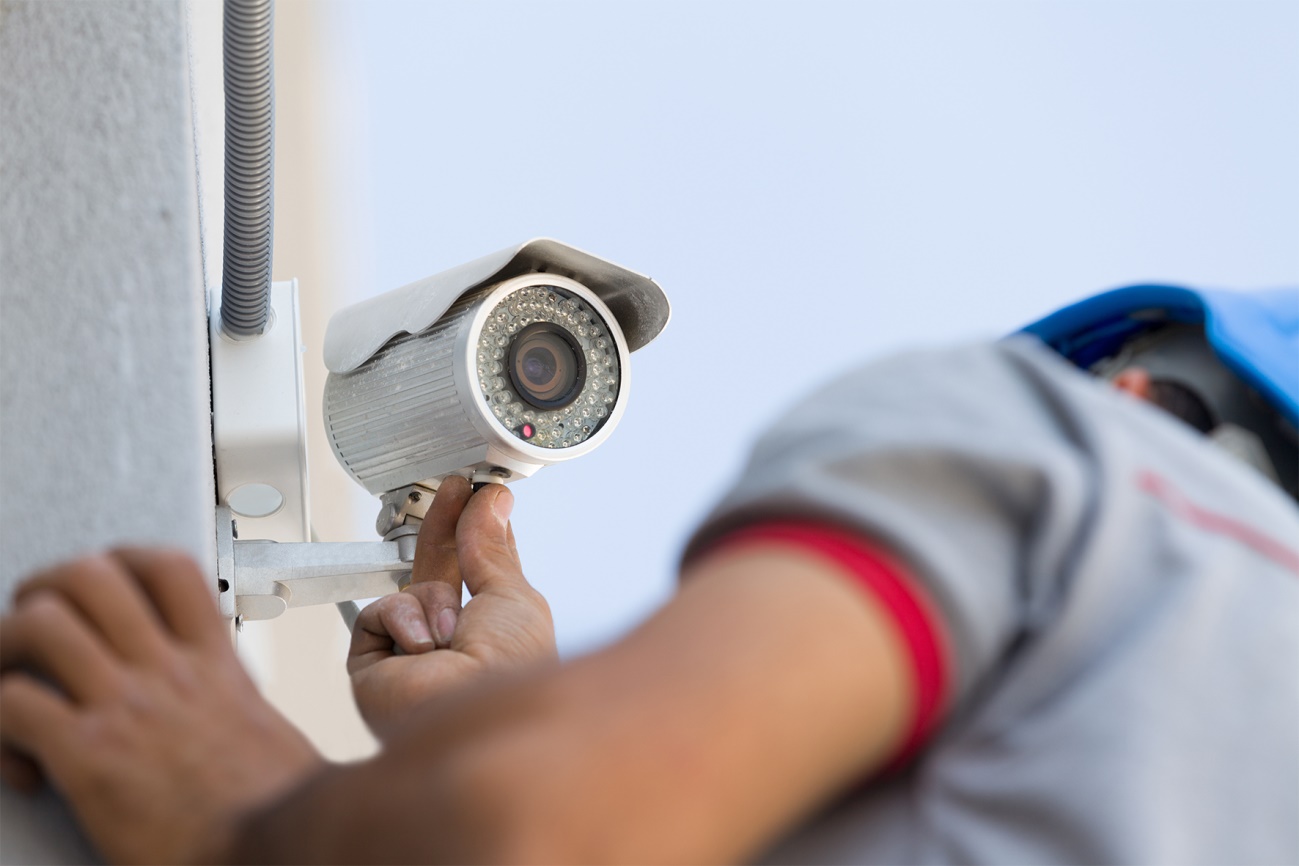 